Поход  в лес 24 ноября 2018 годаВ этом году долго не мог сформироваться устойчивый снежный покров. И как только это свершилось, мы с ребятами и их родителями по традиции направились в лес. Дети с превеликим удовольствием открыли сезон зимних походов.Хочу отметить, что ребята приятно удивили: без дополнительных напоминаний накололи дров, разожгли костёр, поставили на огонь казан для приготовления супа и только после окончания всех дел  довольные отправились кататься с гор.Накатавшись, счастливые и уставшие все собрались у костра отведать горячего  борща.Наши походы на природу проходят с пользой не только для здоровья, но и для ума. Мы провели викторину «Заморочки из бочки».  Вспомнили обитателей леса, растущие на территории нашего села деревья и растения. Домой уходить не хотелось. Как жаль, что в зимнее время темнеет так рано …Классный руководитель 7 класса: Арбузова О.В.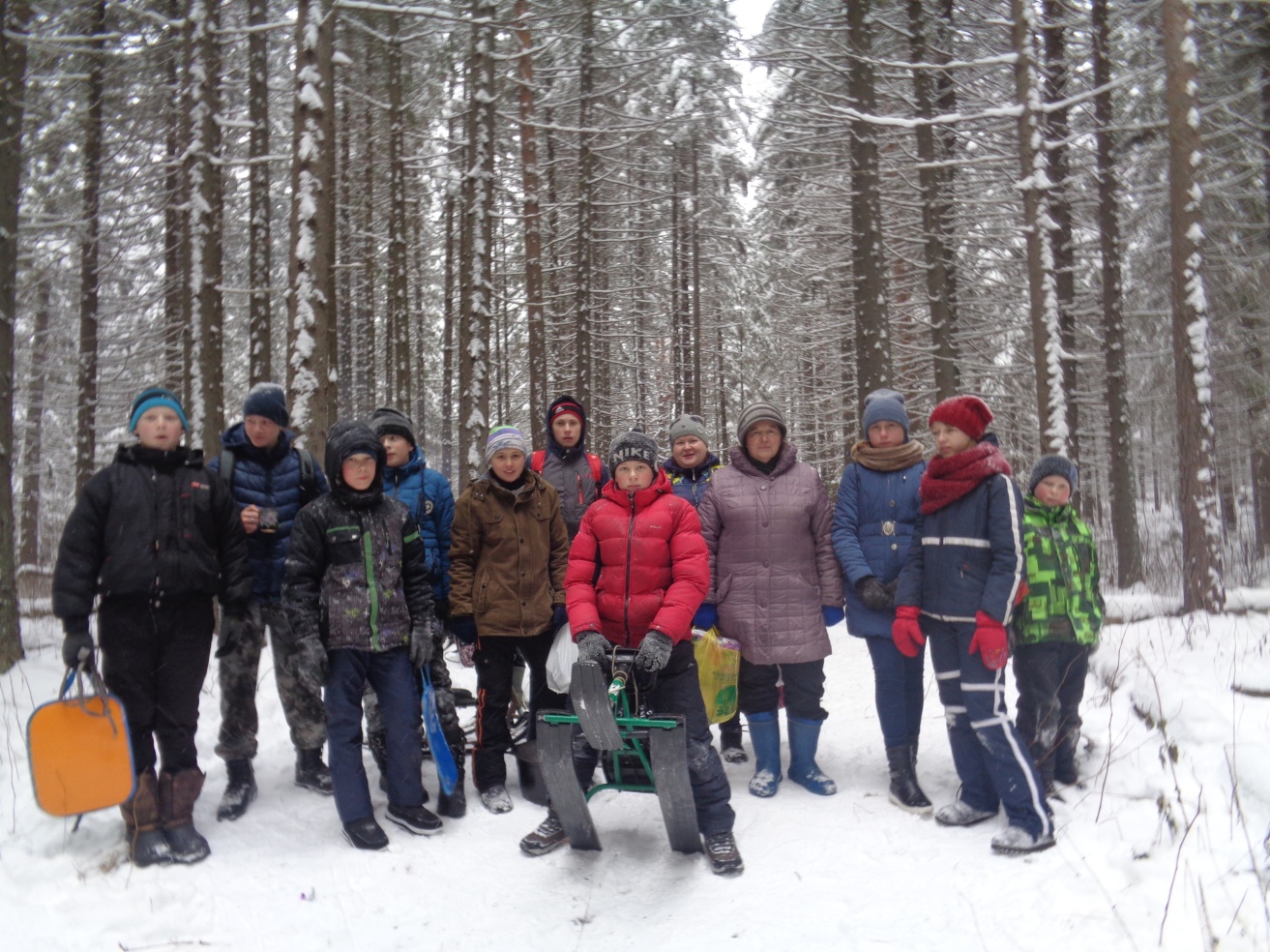 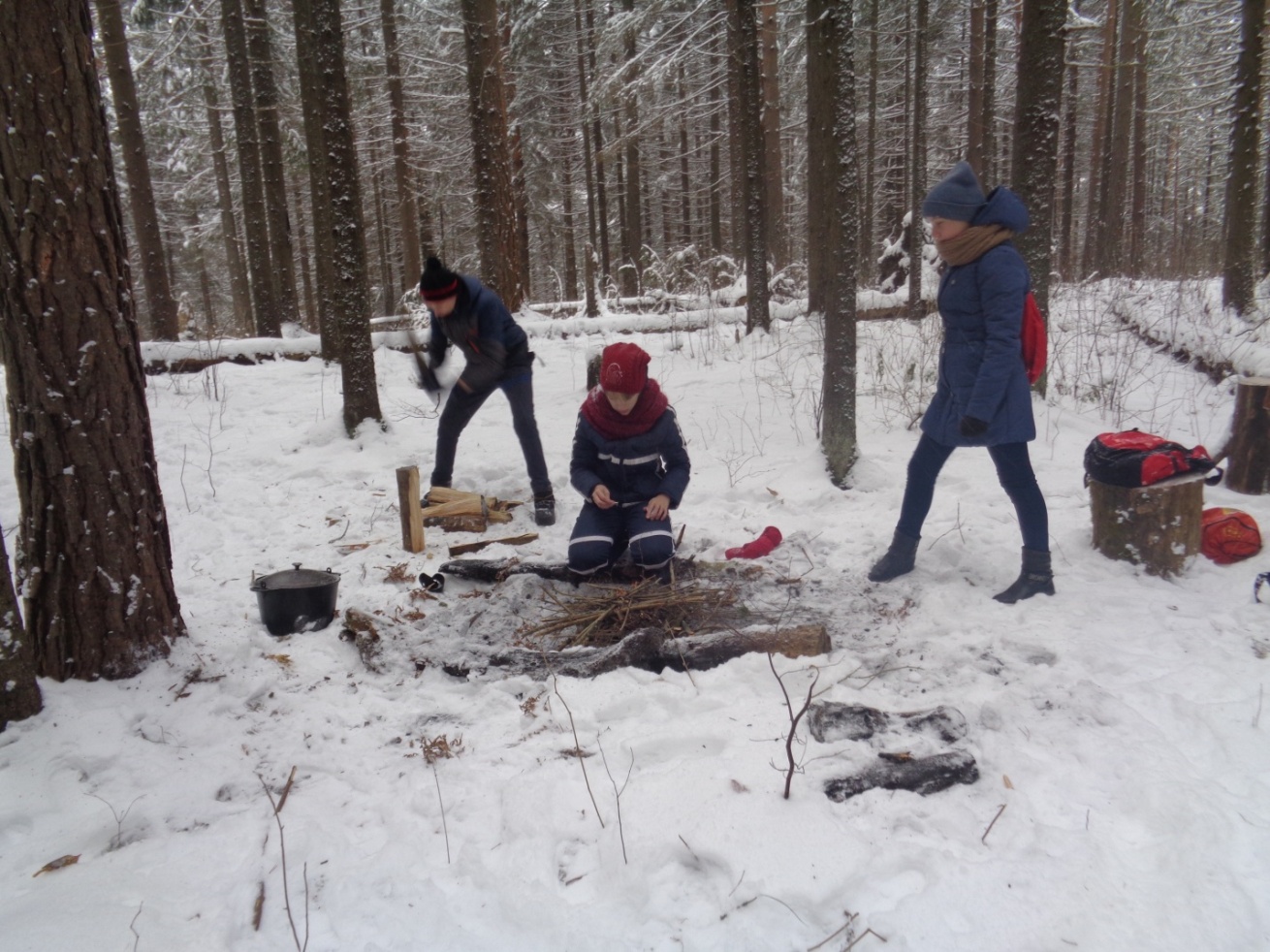 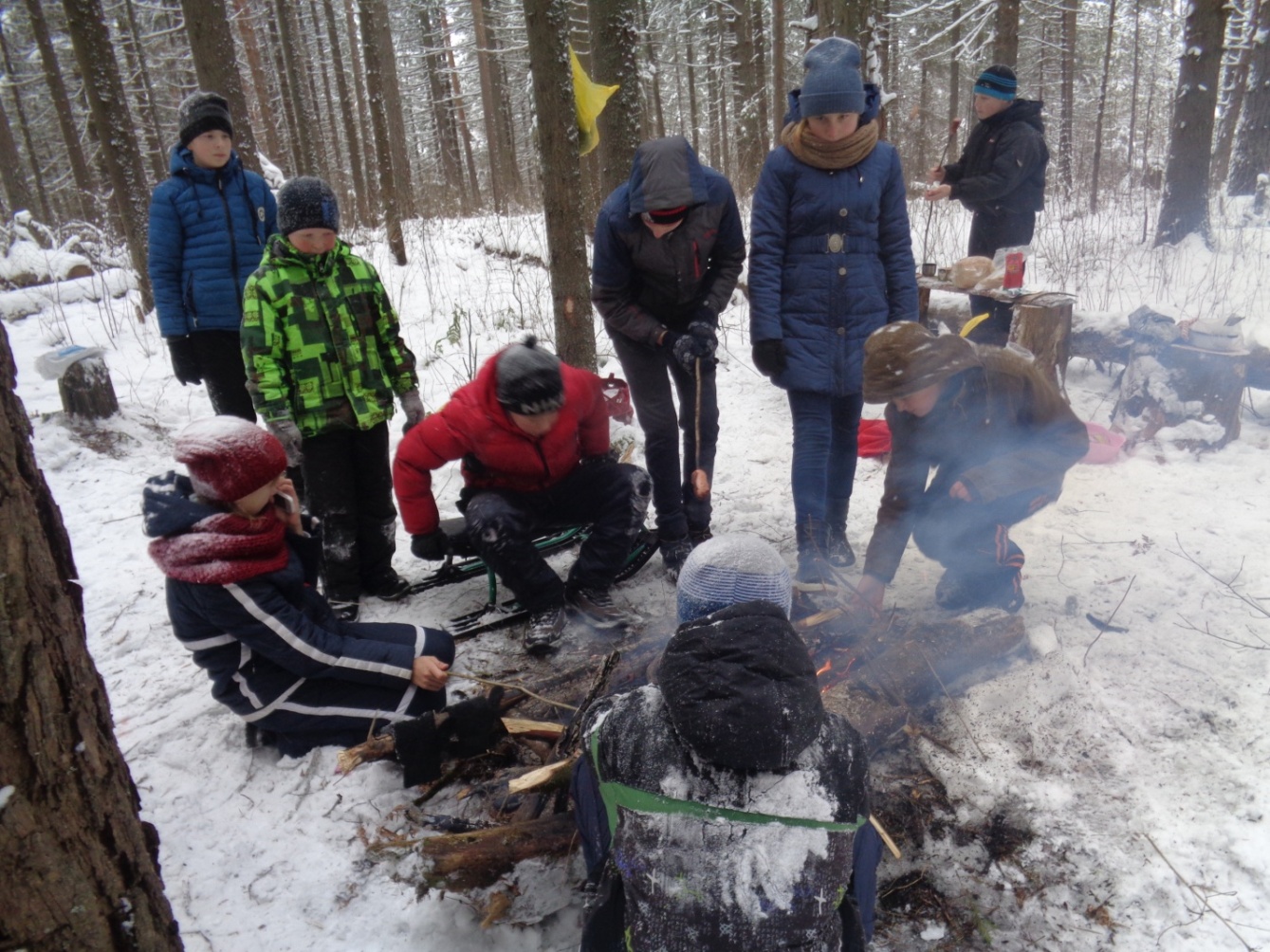 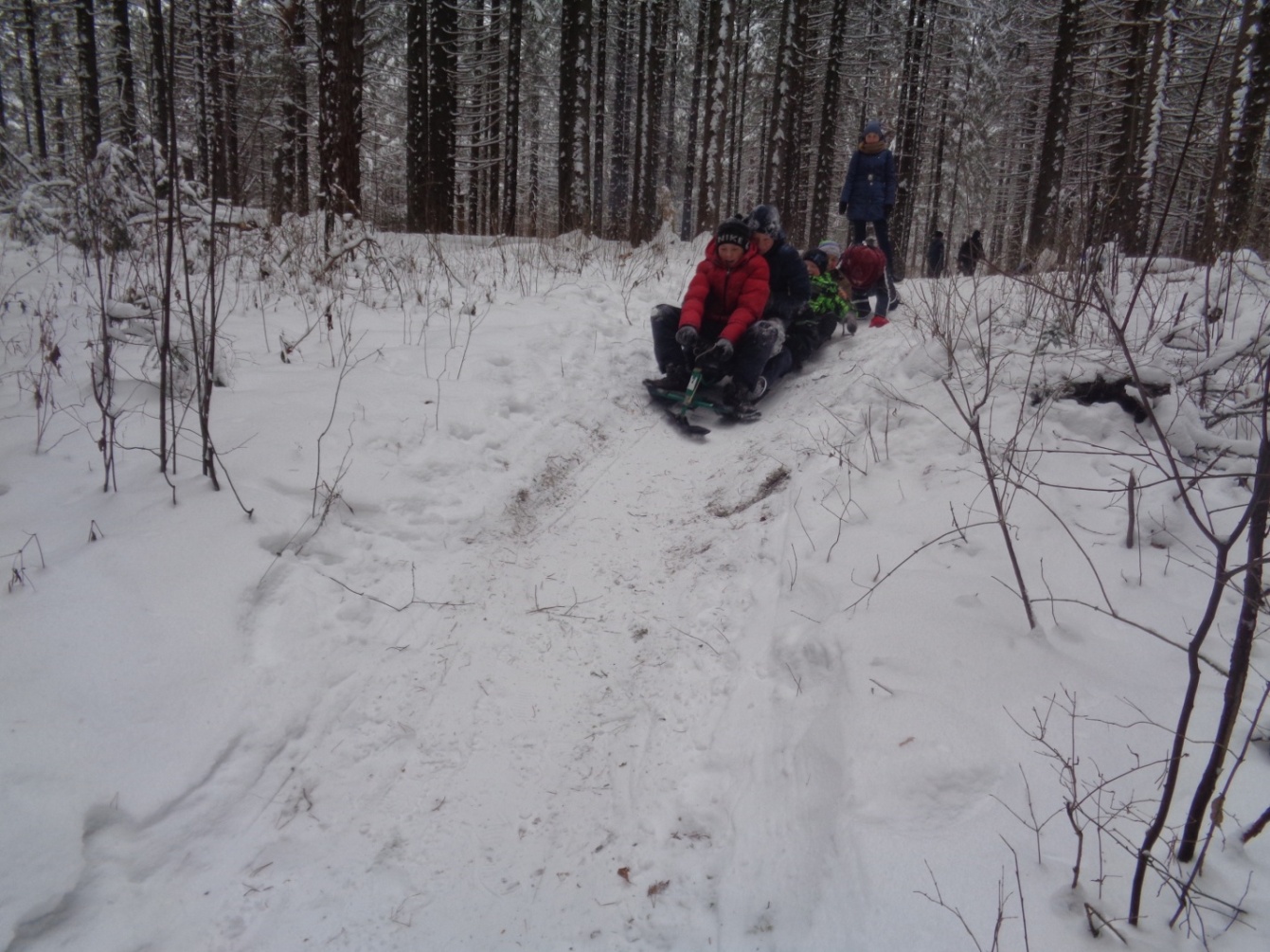 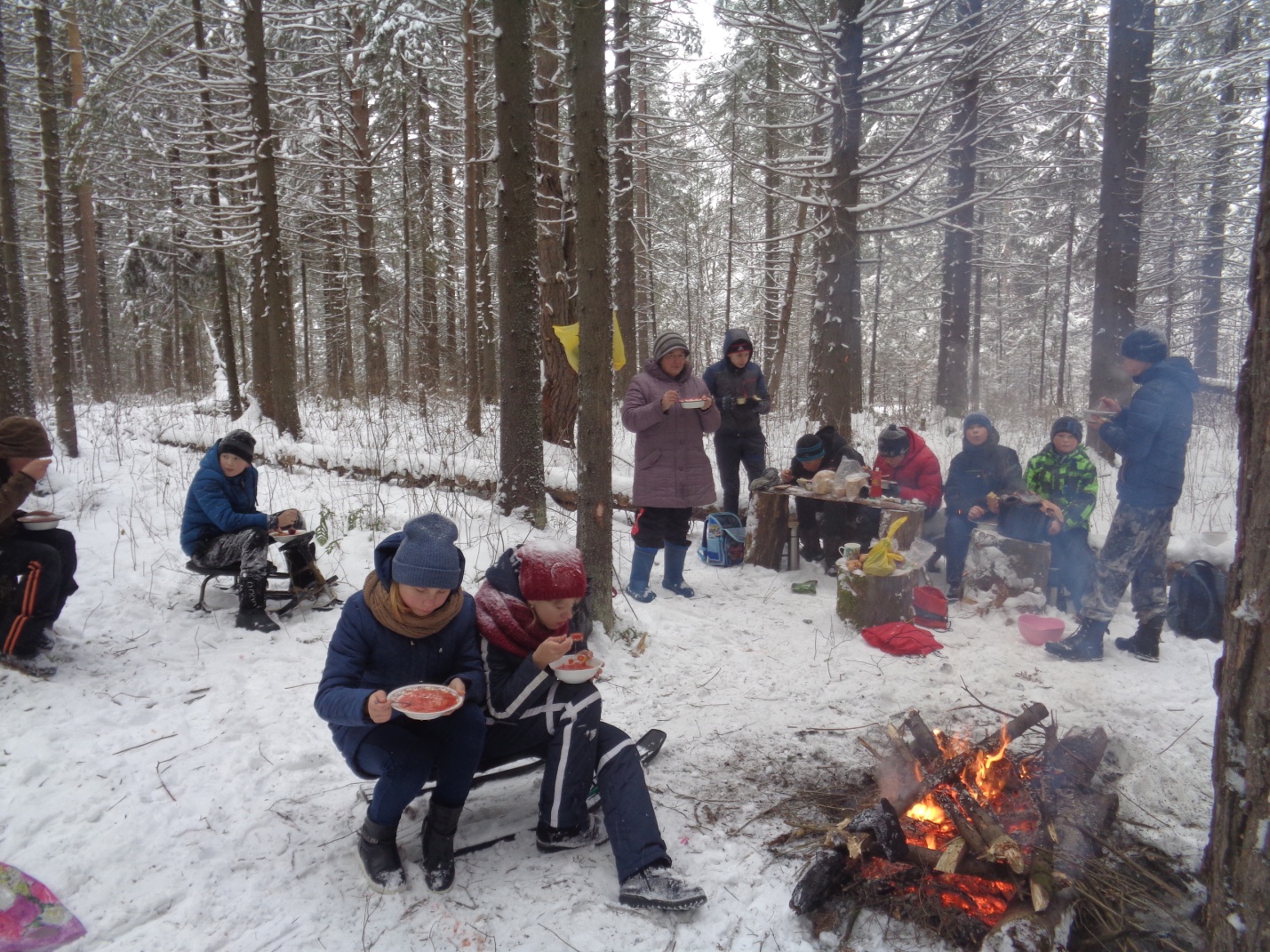 